Exposé on the dissertation project of [Title and Name]Exposé Title Subtitle if ExistsDate [Month Year]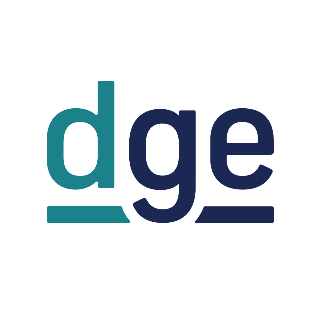 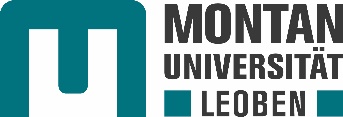 Table of ContentsThe table of contents below is automatically generated by Word. To update this after revisions, right-click in the table and choose “Update Field” for the entire table.1 BackgroundxxxNoveltyxxxProject Targets and ScopesxxxDescription of the Related Art2 Methodology and Approach3 PhD Roadmap [Ex. Q2/2021-Q1/2025]Modify the table to fit your PhD PlanPublication PlanQ1 2023xxxxQ2 2023xxxxxxJournals [Example: Impact factor 5.020 - Journal of Petroleum Science and Engineeringhttps://www.journals.elsevier.com/journal-of-petroleum-science-and-engineering]MilestonesEx: 2023 December 1st: Literature reviw submittedxxxxx4 Expected ResultsXxxReferencesXxx123456789101112131415161718192021222324Work Package 1Work Package 1Work Package 1Work Package 1Work Package 1xxxxxxxxxxxxxxxxxxxxxxxxxxxxxxxxxxxxxxxxxxxxxxx monthsxx monthsxx monthsxx monthsxxxxxxxxxxxxxxxxxxxxxxxxxxxxxxxxxxxxxxxxxxxxxxxxxxxxxxxxxxxxxxxxxxxxxxxx123456789101112131415161718192021222324Work Package 2Work Package 2Work Package 2Work Package 2Work Package 2xxxxxxxxxxxxxxxxxxxxxxxxxxxxxxxxxxxxxxxxxxxxxxx monthsxx monthsxx monthsxx months123456789101112131415161718192021222324Work Package 3Work Package 3Work Package 3Work Package 3Work Package 3xxxxxxxxxxxxxxxxxxxxxxxxxxxxxxxxxxxxxxxxxxxxxxx monthsxx monthsxx monthsxx months123456789101112131415161718192021222324Work Package 4Work Package 4Work Package 4Work Package 4Work Package 4xxxxxxxxxxxxxxxxxxxxxxxxxxxxxxxxxxxxxxxxxxxxxxx monthsxx monthsxx monthsxx months123456789101112131415161718192021222324Work Package 5Work Package 5Work Package 5Work Package 5Work Package 5xxxxxxxxxxxxxxxxxxxxxxxxxxxxxxxxxxxxxxxxxxxxxxx monthsxx monthsxx monthsxx months123456789101112131415161718192021222324Work Package 6Work Package 6Work Package 6Work Package 6Work Package 6xxxxxxxxxxxxxxxxxxxxxxxxxxxxxxxxxxxxxxxxxxxxxxx monthsxx monthsxx monthsxx months123456789101112131415161718192021222324Work Package 7Work Package 7Work Package 7Work Package 7Work Package 7Dissertation SubmissionDissertation SubmissionDissertation SubmissionDissertation SubmissionDissertation SubmissionDissertation SubmissionDissertation SubmissionDissertation SubmissionDissertation SubmissionDissertation SubmissionDissertation SubmissionDissertation SubmissionDissertation SubmissionDissertation SubmissionDissertation Submissionxx monthsxx monthsxx monthsxx monthsWrite dissertationApprove the dissertationSubmit the dissertationWrite dissertationApprove the dissertationSubmit the dissertationWrite dissertationApprove the dissertationSubmit the dissertationWrite dissertationApprove the dissertationSubmit the dissertationWrite dissertationApprove the dissertationSubmit the dissertationWrite dissertationApprove the dissertationSubmit the dissertationWrite dissertationApprove the dissertationSubmit the dissertationWrite dissertationApprove the dissertationSubmit the dissertationWrite dissertationApprove the dissertationSubmit the dissertationWrite dissertationApprove the dissertationSubmit the dissertationWrite dissertationApprove the dissertationSubmit the dissertationWrite dissertationApprove the dissertationSubmit the dissertationWrite dissertationApprove the dissertationSubmit the dissertationWrite dissertationApprove the dissertationSubmit the dissertationWrite dissertationApprove the dissertationSubmit the dissertationWrite dissertationApprove the dissertationSubmit the dissertationWrite dissertationApprove the dissertationSubmit the dissertationWrite dissertationApprove the dissertationSubmit the dissertationWrite dissertationApprove the dissertationSubmit the dissertationWrite dissertationApprove the dissertationSubmit the dissertationWrite dissertationApprove the dissertationSubmit the dissertationWrite dissertationApprove the dissertationSubmit the dissertationWrite dissertationApprove the dissertationSubmit the dissertationWrite dissertationApprove the dissertationSubmit the dissertationPlace / Date:Leoben / xxxSignature: